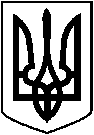  ЛЕТИЧІВСЬКА СЕЛИЩНА РАДА ХМЕЛЬНИЦЬКОГО РАЙОНУ ХМЕЛЬНИЦЬКОЇ ОБЛАСТІВИКОНАВЧИЙ КОМІТЕТ  Р І Ш Е Н Н Я 18.11.2021 р.                                     Летичів                                           № 185 Про надання  дозволу на одержання у власність земельних ділянок Керуючись Законом України «Про місцеве самоврядування в Україні», статтею 32 Цивільного кодексу України, статтями 176,177 Сімейного Кодексу України, статтями 17, 18 Закону України «Про охорону дитинства» , пунктами 66,  67 Порядку провадження органами опіки та піклування діяльності, пов’язаної із захистом прав дитини, затвердженого постановою Кабінету Міністрів України від 24 вересня 2008 року №866, враховуючи  подання служби у справах дітей Летичівської селищної ради від 12.11.2021 року № 234, діючи в інтересах дітей, виконавчий комітетВ И Р І Ш И В :1. Надати дозвіл батькам Ільніцькому Ігорю Валерійовичу та Ільніцькій Алісі Анатоліївні на одержання дитиною Ільніцьким Валентином Ігоровичем,  26 лютого  2017 року народження безоплатно у власність земельних ділянок: для ведення особистого селянського господарства орієнтовною площею 2,0000 га;  для ведення садівництва орієнтовною площею 0,1200 га; для будівництва і обслуговування жилого будинку, господарських будівель і споруд орієнтовною площею 0,25 га.2. Надати дозвіл батькам Ільніцькому Ігорю Валерійовичу та Ільніцькій Алісі Анатоліївні на одержання дитиною Ільніцьким Андрієм Ігоровичем,  04 травня  2018 року народження безоплатно у власність земельних ділянок: для ведення особистого селянського господарства орієнтовною площею 2,0000 га;  для ведення садівництва орієнтовною площею 0,1200 га; для будівництва і обслуговування жилого будинку, господарських будівель і споруд орієнтовною площею 0,25 га.3. Надати дозвіл батькам Ільніцькому Ігорю Валерійовичу та Ільніцькій Алісі Анатоліївні на одержання дитиною Ільніцьким Любомиром Ігоровичем,  12 вересня  2021 року народження безоплатно у власність земельних ділянок: для ведення особистого селянського господарства орієнтовною площею 2,0000 га;  для ведення садівництва орієнтовною площею 0,1200 га; для будівництва і обслуговування жилого будинку, господарських будівель і споруд орієнтовною площею 0,25 га.4. Попередити батьків Ільніцького Ігоря Валерійовича та Ільніцьку Алісу Анатоліївну про відповідальність за порушення чинного законодавства щодо захисту майнових прав дітей.5. Контроль за виконанням даного рішення покласти на  керуючу справами виконкому Антоніну САВРАНСЬКУ.Селищний голова                                         Ігор ТИСЯЧНИЙ